年整合式健康篩檢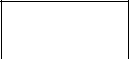 行程表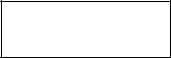 檢查項目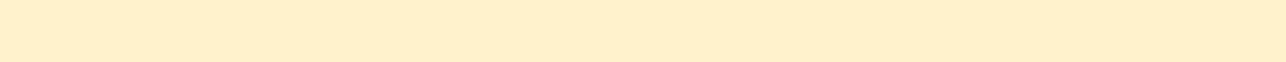 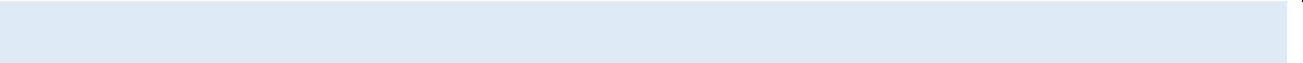 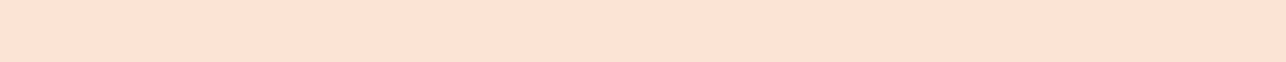 場次時間時間地點截止掛號時間16 月 4 日(二)08:00~11:30東引東引鄉代會 2 樓11:0008:00~11:30東引東引鄉代會 2 樓11:0026 月 5 日(三)36 月 11 日(二)07:30~11:00西莒青帆村文康活動中心10:3046 月 12 日(三)07:30~11:00東莒東莒國小禮堂10:3056 月 13 日(四)66 月 14 日(五)連江縣立醫院76 月 15 日(六)07:30~12:00南竿連江縣立醫院11:0076 月 15 日(六)07:30~12:00南竿4 樓健檢中心11:004 樓健檢中心86 月 16 日(日)96 月 17 日(一)106 月 19 日(三)08:00~11:30北竿塘岐村惠民市場11:0008:00~11:30北竿塘岐村惠民市場11:00116 月 20 日(四)檢 查 項 目檢 查 項 目檢 查 項 目檢 查 內 容檢 查 內 容檢 查 內 容檢 查 內 容檢 查 內 容基本檢查基本檢查血壓、脈博、身高、體重、腰圍、身體質量指數(BMI)、理學檢查及健康諮詢血壓、脈博、身高、體重、腰圍、身體質量指數(BMI)、理學檢查及健康諮詢血壓、脈博、身高、體重、腰圍、身體質量指數(BMI)、理學檢查及健康諮詢血壓、脈博、身高、體重、腰圍、身體質量指數(BMI)、理學檢查及健康諮詢血壓、脈博、身高、體重、腰圍、身體質量指數(BMI)、理學檢查及健康諮詢血液常規白血球計數、紅血球計數、血色素、血小板計數、平均紅血球容積白血球計數、紅血球計數、血色素、血小板計數、平均紅血球容積白血球計數、紅血球計數、血色素、血小板計數、平均紅血球容積白血球計數、紅血球計數、血色素、血小板計數、平均紅血球容積白血球計數、紅血球計數、血色素、血小板計數、平均紅血球容積血脂肪檢查總膽固醇、三酸甘油脂、高密度脂蛋白、低密度脂蛋白總膽固醇、三酸甘油脂、高密度脂蛋白、低密度脂蛋白總膽固醇、三酸甘油脂、高密度脂蛋白、低密度脂蛋白總膽固醇、三酸甘油脂、高密度脂蛋白、低密度脂蛋白總膽固醇、三酸甘油脂、高密度脂蛋白、低密度脂蛋白血糖尿病檢查空腹血糖、糖化血色素空腹血糖、糖化血色素空腹血糖、糖化血色素空腹血糖、糖化血色素空腹血糖、糖化血色素液肝炎檢查B型肝炎表面抗原及 C 型肝炎抗體型肝炎表面抗原及 C 型肝炎抗體型肝炎表面抗原及 C 型肝炎抗體型肝炎表面抗原及 C 型肝炎抗體型肝炎表面抗原及 C 型肝炎抗體檢肝炎檢查B型肝炎表面抗原及 C 型肝炎抗體型肝炎表面抗原及 C 型肝炎抗體型肝炎表面抗原及 C 型肝炎抗體型肝炎表面抗原及 C 型肝炎抗體型肝炎表面抗原及 C 型肝炎抗體檢查肝功能檢查GOT、GPTGOT、GPTGOT、GPTGOT、GPTGOT、GPTGOT、GPT肝功能檢查GOT、GPTGOT、GPTGOT、GPTGOT、GPTGOT、GPTGOT、GPT肝腫瘤標記甲型胎兒蛋白甲型胎兒蛋白甲型胎兒蛋白甲型胎兒蛋白甲型胎兒蛋白腎功能檢查尿素氮、肌酐酸、尿酸、腎絲球過濾率尿素氮、肌酐酸、尿酸、腎絲球過濾率尿素氮、肌酐酸、尿酸、腎絲球過濾率尿素氮、肌酐酸、尿酸、腎絲球過濾率尿素氮、肌酐酸、尿酸、腎絲球過濾率尿液檢查尿液檢查外觀、酸鹼值、尿蛋白、尿糖、潛血、紅血球、白血球、扁平上皮細胞及其他外觀、酸鹼值、尿蛋白、尿糖、潛血、紅血球、白血球、扁平上皮細胞及其他外觀、酸鹼值、尿蛋白、尿糖、潛血、紅血球、白血球、扁平上皮細胞及其他外觀、酸鹼值、尿蛋白、尿糖、潛血、紅血球、白血球、扁平上皮細胞及其他外觀、酸鹼值、尿蛋白、尿糖、潛血、紅血球、白血球、扁平上皮細胞及其他眼科檢查眼科檢查限 40 歲以上(民國 68 年以前出生者，含 68 年次)， 6/17 當天停診限 40 歲以上(民國 68 年以前出生者，含 68 年次)， 6/17 當天停診限 40 歲以上(民國 68 年以前出生者，含 68 年次)， 6/17 當天停診限 40 歲以上(民國 68 年以前出生者，含 68 年次)， 6/17 當天停診限 40 歲以上(民國 68 年以前出生者，含 68 年次)， 6/17 當天停診限 40 歲以上(民國 68 年以前出生者，含 68 年次)， 6/17 當天停診口腔癌篩檢口腔癌篩檢口腔黏膜檢查(限有吸菸或嚼檳榔習慣者【含已戒檳榔】)， 6/20 當天停診口腔黏膜檢查(限有吸菸或嚼檳榔習慣者【含已戒檳榔】)， 6/20 當天停診口腔黏膜檢查(限有吸菸或嚼檳榔習慣者【含已戒檳榔】)， 6/20 當天停診口腔黏膜檢查(限有吸菸或嚼檳榔習慣者【含已戒檳榔】)， 6/20 當天停診口腔黏膜檢查(限有吸菸或嚼檳榔習慣者【含已戒檳榔】)， 6/20 當天停診大腸癌篩檢大腸癌篩檢糞便潛血檢查糞便潛血檢查糞便潛血檢查糞便潛血檢查糞便潛血檢查婦乳癌篩檢※45~69 歲乳房 X 光攝影檢查(僅提供預約服務)※45~69 歲乳房 X 光攝影檢查(僅提供預約服務)※45~69 歲乳房 X 光攝影檢查(僅提供預約服務)※45~69 歲乳房 X 光攝影檢查(僅提供預約服務)※45~69 歲乳房 X 光攝影檢查(僅提供預約服務)※45~69 歲乳房 X 光攝影檢查(僅提供預約服務)癌乳癌篩檢※45~69 歲乳房 X 光攝影檢查(僅提供預約服務)※45~69 歲乳房 X 光攝影檢查(僅提供預約服務)※45~69 歲乳房 X 光攝影檢查(僅提供預約服務)※45~69 歲乳房 X 光攝影檢查(僅提供預約服務)※45~69 歲乳房 X 光攝影檢查(僅提供預約服務)※45~69 歲乳房 X 光攝影檢查(僅提供預約服務)癌癌篩子宮頸癌篩檢※30 歲以上子宮頸抹片檢查(僅南竿鄉 6/15 及 6/16 場次)※30 歲以上子宮頸抹片檢查(僅南竿鄉 6/15 及 6/16 場次)※30 歲以上子宮頸抹片檢查(僅南竿鄉 6/15 及 6/16 場次)※30 歲以上子宮頸抹片檢查(僅南竿鄉 6/15 及 6/16 場次)※30 歲以上子宮頸抹片檢查(僅南竿鄉 6/15 及 6/16 場次)※30 歲以上子宮頸抹片檢查(僅南竿鄉 6/15 及 6/16 場次)檢子宮頸癌篩檢※30 歲以上子宮頸抹片檢查(僅南竿鄉 6/15 及 6/16 場次)※30 歲以上子宮頸抹片檢查(僅南竿鄉 6/15 及 6/16 場次)※30 歲以上子宮頸抹片檢查(僅南竿鄉 6/15 及 6/16 場次)※30 歲以上子宮頸抹片檢查(僅南竿鄉 6/15 及 6/16 場次)※30 歲以上子宮頸抹片檢查(僅南竿鄉 6/15 及 6/16 場次)※30 歲以上子宮頸抹片檢查(僅南竿鄉 6/15 及 6/16 場次)檢